Landscape Architect Supplemental Questionnaire*1.Do you have a Bachelor's Degree in Landscape Architecture or related field? Yes     No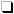 *2.How many years of landscape architecture experience do you have? None
 Some but less than 1 year
 1 year or more but less than 3 years
 3 years or more but less than 5 years
 5 years or more*3.Are you registered as a professional Landscape Architect? Yes     No*4.Do you have a valid Class D Arizona Driver's License, or can you obtain one by hire or promotion date? Yes     No*5.Are you registered as a professional Landscape Architect in the state of Arizona, or can you be within 6 months of hire? Yes     No*6.Do you have any knowledge of and/or experience with Federal Highway Administration (FHWA) grant administration, current urban forestry practices, multi-use path planning and development, streetscapes, municipal park planning and design? Please detail your experience below and on your application. If no experience, type N/A.*7.How much supervisory experience do you have? None
 Some but less than 6 months
 6 months or more* Required Question* Required Question* Required Question